ISO 20022Request To Pay (RTP) Service 
For final review by the Payments SEGMessage Definition Report - Part 1September 2020Table of contents1.	Introduction	31.1	Terms and definitions	31.2	Abbreviations and Acronyms	31.3	Document Scope and Objectives	41.4	References	42.	Scope and Functionality	52.1	Background	52.2	Scope	52.3	Groups of candidate MessageDefinitions and Functionality	52.3.1	Creditor Enrolment MessageDefinitions	52.3.2	Debtor Activation MessageDefinitions	53.	BusinessRoles and Participants	73.1	Participants and BusinessRoles Definitions	73.2	BusinessRoles and Participants Table	74.	BusinessProcess Description	94.1	BusinessProcess Diagram	95.	Description of BusinessActivities	115.1	BusinessProcess – Creditor Enrolment	125.2	BusinessProcess – Debtor Activation	146.	BusinessTransactions	166.1	RTP Creditor Enrolment BusinessTransaction	166.2	RTP Debtor Activation BusinessTransaction	177.	Revision Record	17Preliminary note:The Message Definition Report (MDR) is made of three parts:MDR - Part 1 describes the contextual background required to understand the functionality of the proposed message set. Part 1 is produced by the submitting organisation that developed or maintained the message set in line with a MDR Part1 template provided by the ISO 20022 Registration Authority (RA) on www.iso20022.orgMDR – Part 2 is the detailed description of each message definition of the message set. Part 2 is produced by the RA using the model developed by the submitting organisation.MDR – Part 3 is an extract of the ISO 20022 Business Model describing the business concepts used in the message set. Part 3 is an Excel document produced by the RA. IntroductionTerms and definitionsThe following terms are reserved words defined in ISO 20022 Edition 2013 – Part1. When used in this document, the UpperCamelCase notation is followed.When a MessageDefinition or message identifier is specified, it should include the variant and version number. However, in this document (except in the business examples section, if present), variant and version numbers are not included. In order to know the correct variant and version number for a MessageDefinition, the related Message Definition Report Part 2 document should be consulted.Abbreviations and AcronymsThe following is a list of abbreviations and acronyms used in the document.Document Scope and ObjectivesThis document is the first part of the ISO 20022 Message Definition Report (MDR) that describes the BusinessTransactions and underlying message set. For the sake of completeness, the document may also describe BusinessActivities that are not in the scope of the project.This document sets:The BusinessProcess scope (business processes addressed or impacted by the project)The BusinessRoles involved in these BusinessProcessesThe main objectives of this document are:To explain what BusinessProcesses and BusinessActivities these candidate MessageDefinitions have addressedTo give a high level description of BusinessProcesses and the associated BusinessRolesTo document the BusinessTransactions and their Participants (sequence diagrams) To list the candidate MessageDefinitions ReferencesScope and FunctionalityBackgroundThis Message Definition Report covers a set of 8 candidate ISO 20022 MessageDefinitions developed by EPC RTP MSG in close collaboration with SWIFT and submitted to the approval of the Payments Standards Evaluation Group (SEG). ScopeThese candidate messages are specifically designed to support the RTP “servicing messages”, which enable:-	Payees (creditors) to register in the RTP eco-system (enrolment messages)-	Payers (debtors) to activate the RTP service with a given Payee (creditor)  (activation messages). Complementary unenrolment, amendment, deactivation and responses to the abovementioned messages should also be created.Groups of candidate MessageDefinitions and FunctionalityThe messages have been developed to fill gaps in the range of existing ISO 20022 messages to support the service requirement and exchanges in the scope of the RTP. These messages are to be used with the ISO 20022 Business Application Header (head.001). The schema and more information about the Business Application Header (BAH) can be found on the www.iso20022.org web siteCreditor Enrolment MessageDefinitionsThe creditor enrolment MessageDefinitions are used to manage the enrolment of a creditor. The purpose of these MessageDefinitions is to inform the RTP Solution Providers in the eco-system that a new Payee  has been registered. It is sent by the Payee RTP Providers to the RTP Directory Providers. The instruction message definition is completed with amendment, cancellation and status report message definitions.Debtor Activation MessageDefinitionsThe debtor activation MessageDefinitions are used to manage the RTP service activation between a Payer and a Payee. The Activation request message is sent by the Payer tgrough its RTP provider to request the activation of the RTP service from a given Payee. The Activation request message expresses the consent of the Payer to receive RTP from the Payee.BusinessRoles and ParticipantsA BusinessRole represents an entity (or a class of entities) of the real world, physical or legal, a person, a group of persons, a corporation. Examples of BusinessRoles: “Financial Institution”, “ACH”, “CSD”.A Participant is a functional role performed by a BusinessRole in a particular BusinessProcess or BusinessTransaction: for example the “user” of a system, “debtor”, “creditor”, “investor” etc. The relationship between BusinessRoles and Participants is many-to-many. One BusinessRole (that is, a person) can be involved as different Participants at different moments in time or at the same time: "user", "debtor”, "creditor", "investor", etc. Different BusinessRoles can be involved as the same Participant.In the context of RTP Service, the high-level BusinessRoles and typical Participants can be represented as follows.Participants and BusinessRoles DefinitionsParticipantsBusinessRolesBusinessRoles and Participants TableBusinessProcess DescriptionBusinessProcess DiagramThis diagram pictures the high level BusinessProcesses covered by this project. The aim of the below is to describe the high-level scope of the project, not to be exhaustive.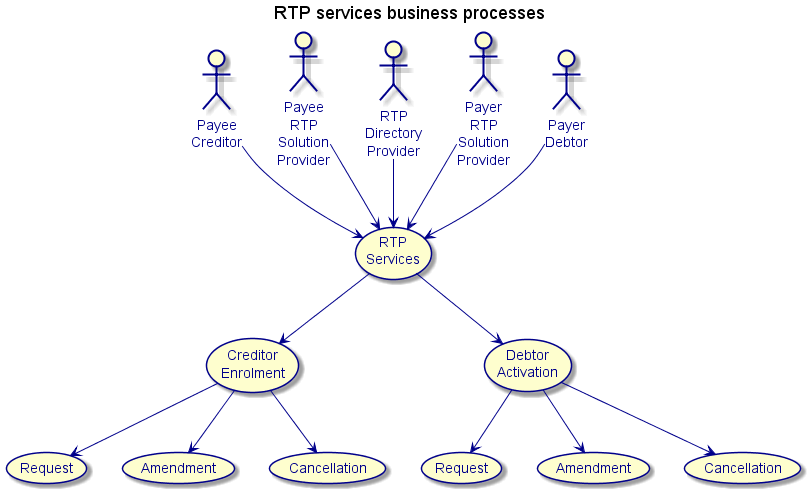 Process RTP ServicesThis BusinessProcess comprises all underlying sub-processes, which are all related to the handling of RTP services. The RTP services are based on a set of harmonised additional (or servicing) functions to form a “common language” for communication between different RTP providers.The sub-processes of the RTP services may be split into two parts as following: a creditor enrolment sub-process,a debtor activation sub-process.Each sub-process will allow for the initiation, amendment and cancellation of the specific request.Creditor enrolmentDebtor activationDescription of BusinessActivitiesThis section presents the different BusinessActivities within each BusinessProcess. BusinessActivities of a process are described in swim lane diagrams and are referred in this document as activity diagrams.The development of an activity diagram is part of the ISO 20022 modelling process and allows capturing the requirements.The activity diagram provides a zoom-in on the BusinessActivities taking place during each of the BusinessProcesses described in Section 4. It also shows the BusinessActivities that are triggered when another BusinessActivity has a negative result.Both in-scope and out-of-scope activities are included, with a different level of details. There are no information requirements for out-of-scope activities, except that they should be clearly identified in the diagram.Activity diagrams are always accompanied with a text describing the BusinessActivities and their interactions.BusinessProcess – Creditor Enrolment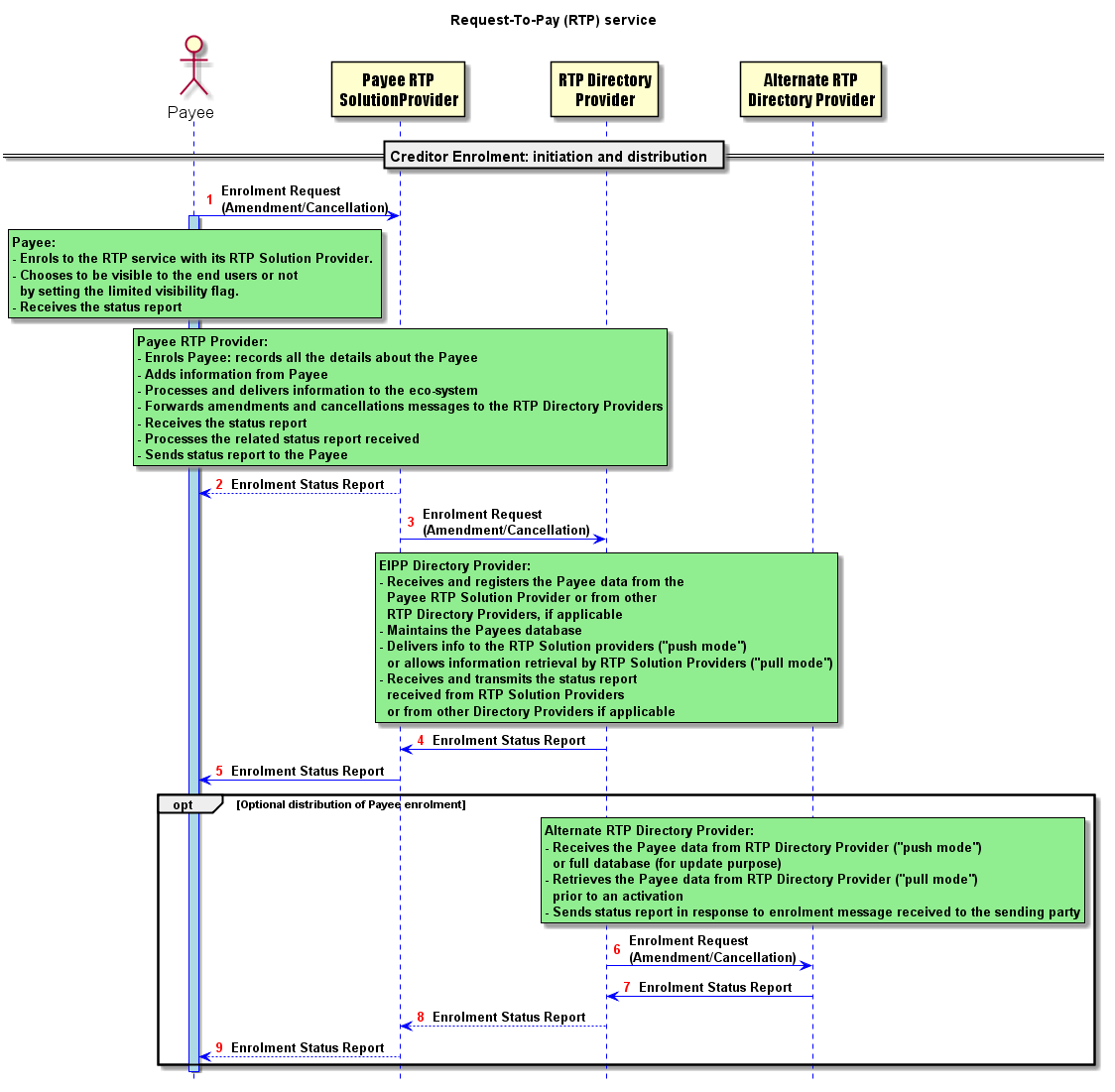 BusinessProcess – Debtor Activation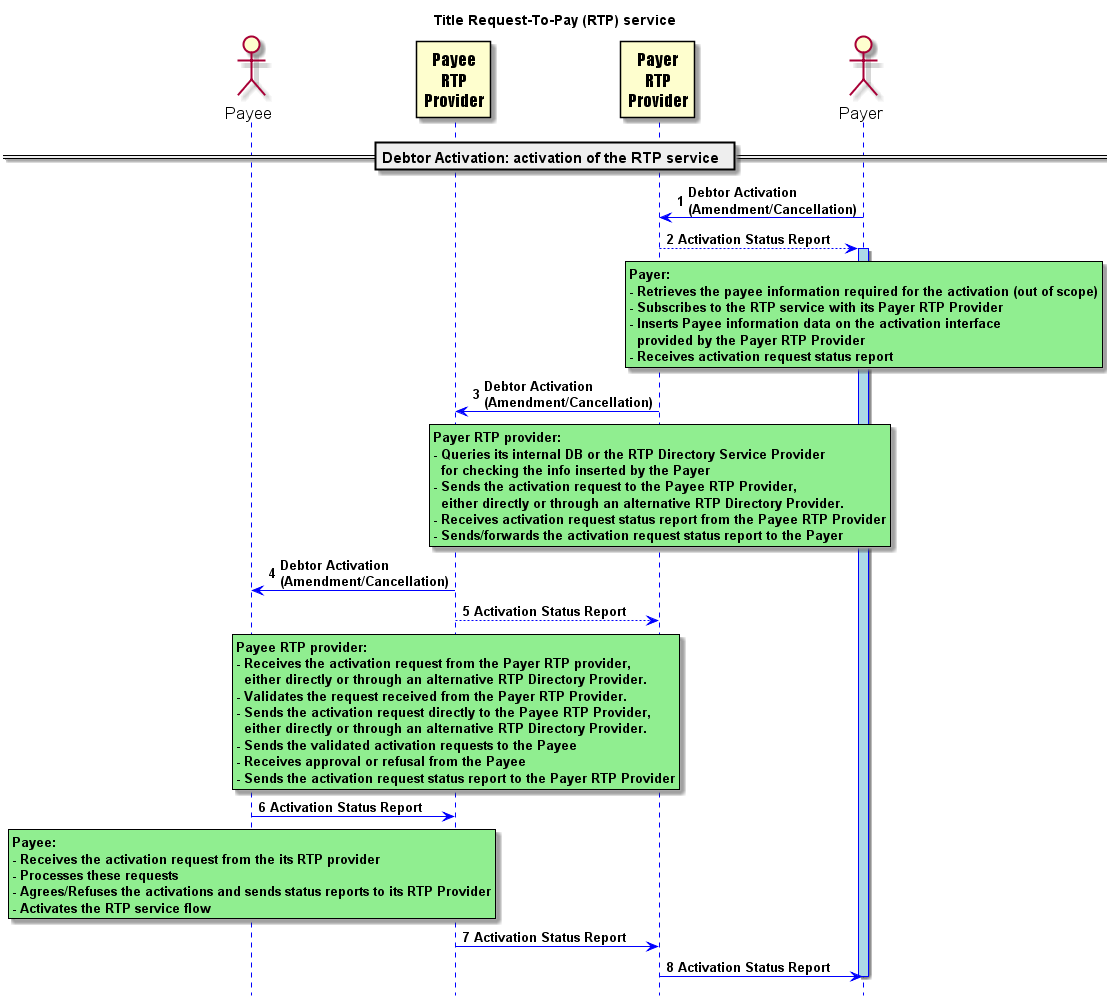 BusinessTransactionsThis section describes the message flows based on the activity diagrams documented above. It shows the typical exchanges of information in the context of a BusinessTransaction.RTP Creditor Enrolment BusinessTransaction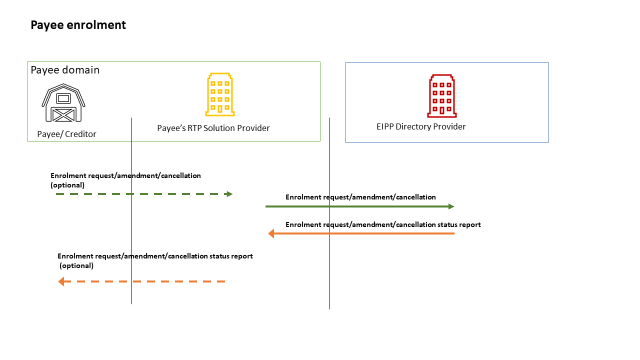 The above illustrates all three messages flows in a single diagram:The creditor enrolment request (the initiation of the creditor enrolment)The creditor enrolment amendment request (an existing creditor enrolment is amended with new data)The creditor enrolment cancellation request (an existing creditor enrolment is cancelled).The CreditorEnrolmentRequest is sent by the Creditor (or any authorised initiating party) to the creditor RTP Solution Provider which will register the creditor enrolment and distribute it further in the ecosystem.RTP Debtor Activation BusinessTransaction The above illustrated all three messages flows in a single diagram: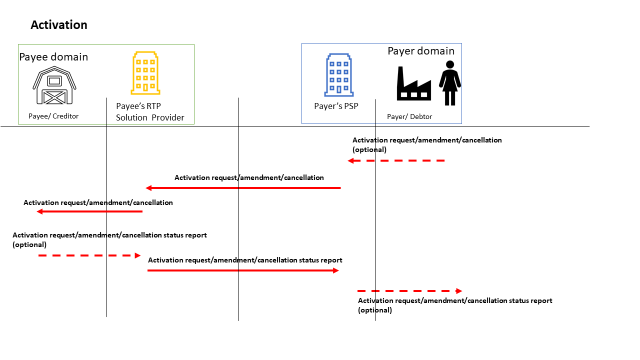 The debtor activation request (the initiation of the debtor activation)The debtor activation amendment request (an existing debtor activation is amended with new data)The debtor activation cancellation request (a debtor activation is cancelled).The DebtorActivationRequest is sent by the Debtor (or any authorised initiating party) to the debtor RTP Solution Provider which will register the debtor activation and distribute it further in the ecosystem until the creditor.Revision RecordDisclaimer:Although the Registration Authority has used all reasonable efforts to ensure accuracy of the contents of the iso20022.org website and the information published thereon, the Registration Authority assumes no liability whatsoever for any inadvertent errors or omissions that may appear thereon. Moreover, the information is provided on an "as is" basis. The Registration Authority disclaims all warranties and conditions, either express or implied, including but not limited to implied warranties of merchantability, title, non-infringement and fitness for a particular purpose.The Registration Authority shall not be liable for any direct, indirect, special or consequential damages arising out of the use of the information published on the iso20022.org website, even if the Registration Authority has been advised of the possibility of such damages.Intellectual Property Rights:The ISO 20022 MessageDefinitions described in this document were contributed by the EPC. The ISO 20022 IPR policy is available at www.ISO20022.org > About ISO 20022 > Intellectual Property Rights.TermDefinitionBusinessRoleFunctional role played by a business actor in a particular BusinessProcess or BusinessTransaction.ParticipantInvolvement of a BusinessRole in a BusinessTransaction.BusinessProcessDefinition of the business activities undertaken by BusinessRoles within a BusinessArea whereby each BusinessProcess fulfils one type of business activity and whereby a BusinessProcess may include and extend other BusinessProcesses.BusinessTransactionParticular solution that meets the communication requirements and the interaction requirements of a particular BusinessProcess and BusinessArea.MessageDefinitionFormal description of the structure of a message instance.Abbreviation/AcronymsDefinitionEPCEuropean Payments CouncilEIPPElectronic Invoice Presentment and PaymentRTPRequest To PayMSGMulti-Stakeholder GroupXMLeXtensible Mark-up LanguageDocumentVersionDateAuthorISO 20022 Business Justification – E-invoice Presentment and Payment (EIPP) Services1.020 November 2019EPC RTP MSGReport from the EIPP Multi-Stakeholder Group - November 20181.028 November 2018EPC RTP MSGMessageDefinitionMessage IdentifierRequestToPayCreditorEnrolmentRequestreda.066RequestToPayCreditorEnrolmentAmendmentRequestreda.067RequestToPayCreditorEnrolmentCancellationRequestreda.068RequestToPayCreditorEnrolmentStatusReportreda.069MessageDefinitionMessage IdentifierRequestToPayDebtorActivationRequestreda.070RequestToPayDebtorActivationAmendmentRequestreda.071RequestToPayDebtorActivationCancellationRequestreda.072RequestToPayDebtorActivationStatusReportreda.073DescriptionDefinitionEISP (E-invoicing solution provider) Company offering e-invoicing solutions and services, such as creation, delivery, routing of e-invoices and requests-to-pay, automatic reconciliation of e-invoices with payment data, conversion services, interfaces with ERP applications, etc. RTP Solution Provider Company offering RTP solutions and services to payees and payers RTP Registry/Directory Provider Company offering Registry/Directory services to RTP providers Supplier/Payee/Issuer/ Creditor Provider of the goods and services and the beneficiary of the funds transferred in the payment flow. Consumer/Payer/Debtor/ Buyer Party receiving the goods and services and the originator of the funds transferred in the payment flow. Ultimate DebtorUltimate party that owes an amount of money to the (ultimate) creditor.Ultimate CreditorUltimate party to which an amount of money is due.PSP Payment Service Provider DescriptionDefinitionE-Invoice OriginatorOriginator of the e-invoice.E-Invoice RecipientRecipient of the e-invoice.Service ProviderEntity providing RTP services. Directory ProviderEntity providing RTP directory services.Payment ProviderEntity providing payment services.ParticipantsBusinessRoleE-Invoice Originator	BusinessRoleE-Invoice Recipient	BusinessRoleService ProviderBusinessRoleDirectory ProviderBusinessRolePayment ProviderEISP (E-invoicing solution provider) XRTP Solution Provider XRTP Registry / Directory Provider XSupplier / Payee / Issuer / Creditor XConsumer / Payer / Debtor / Buyer XUltimate DebtorXUltimate CreditorXPSP XItemDescriptionDefinitionThe enrolment, initiated by a Payee/Creditor via its RTP providers to distribute in the RTP eco-system the information about the enrolment (registration) of this Payee/Creditor.TriggerCreditor decides to support the request-to-pay for RTP.Pre-conditionsThe required (enrolment) information is available to initiate the enrolment.Post-conditionsThe Creditor is ready to send request-to-pay messages to any Debtor who has activated the service. RoleCreditorItemDescriptionDefinitionThe Activation, initiated by a Payer/Debtor to a Payee/Creditor to establish an RTP link between these parties allowing the Creditor to send requests to pay and e-invoices to the DebtorTriggerThe Debtor wants to activate the receipt of request-to-pay messages from a given Payee/Creditor.Pre-conditionsThe required (activation) information is available to initiate the activation, and the Creditor has previously been enrolled in the RTP services.Post-conditionsThe request-to-pay is activated between the debtor and the creditor.RoleDebtorDescription of the BusinessActivitiesDescription of the BusinessActivitiesInitiatorEnrols to the RTP service with its RTP Solution Provider. The Payee may choose to be visible to the end users or not by setting the limited visibility flag. When not limited, the payee is visible through the look up in the RTP Directory and is reachable by payer’s activation requests through the scheme. When limited, the payer needs a Dedicated Activation Code to send an activation request through the scheme.Receives the status reportPayeeEnrols Payees: records the details about the PayeeAdds informationDelivers info into the eco-systemForwards amendments and cancellations messages to the RTP Directory ProvidersReceives status reportsProcesses the related status reports receivedForwards status reports to the PayeePayee RTP Solution ProviderReceives and registers Payee information from RTP Solution Provider or from other RTP Directory Providers if applicableManages the database of PayeesDelivers info to RTP Solution  (“push mode”) or allows information retrieval by RTP Solution Providers  (“pull mode”)Receives and transmits the status report received from RTP Solution Providers or from alternate Directory Providers if applicableRTP Directory ProviderReceives information from RTP Directory Providers (“push mode”) or retrieves  full database (for update purposes)Retrieves information from RTP Directory Providers (“pull mode”) prior to an activationSends status reports in response to enrolment messages receiverAlternate RTP Directory ProviderDescription of the BusinessActivitiesDescription of the BusinessActivitiesInitiatorRetrieves from the Payee the information needed for activationSubscribes to the RTP service with its Payer RTP Solution ProviderInsert Payee data into its activation interfaceReceives the activation request status reportPayerQueries its internal DB or the RTP Directory Provider for checking the info inserted by the PayerSends activation request to the RTP Solution Provider of the Payee, either directly or through a forwarding RTP Solution ProviderReceives the status reportPayer RTP ProviderReceives activation request from the RTP Solution Provider of the Payer, either directly or through a forwarding RTP Solution ProviderValidates the request receivedSends validated activation request to the PayeeReceives approval or refusal from the PayeeSends related status report to RTP Solution Provider of the PayerPayee RTP ProviderReceives activation request from its RTP Solution ProviderProcesses the requestAgrees/refuses the activation and sends the status report to its RTP Solution ProviderActivates the RTP service flowPayeeRevisionDateAuthorDescriptionSections affected0.222-10-2019EIPP MSGInitial versionAll0.328-10-2019EIPP MSGUpdated version2-60.430-10-2019EIPP MSGUpdated version2-60.515-05-2020ISO 20022 RACosmetic changesAll0.631-08-2020EIPP MSGRename of EIPP to RTPAll